Publicado en Madrid el 01/08/2019 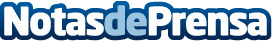 ¿Ojo de pez o palo selfie? ¿Réflex o Móvil? eBay revela los gustos y hábitos fotográficos de los españoles La plataforma de comercio global ofrece además las claves para hacer las mejores fotos este verano al precio más económicoDatos de contacto:LEWIS917 701 516Nota de prensa publicada en: https://www.notasdeprensa.es/ojo-de-pez-o-palo-selfie-reflex-o-movil-ebay Categorias: Nacional Fotografía Imágen y sonido Viaje Sociedad Entretenimiento E-Commerce Consumo Dispositivos móviles http://www.notasdeprensa.es